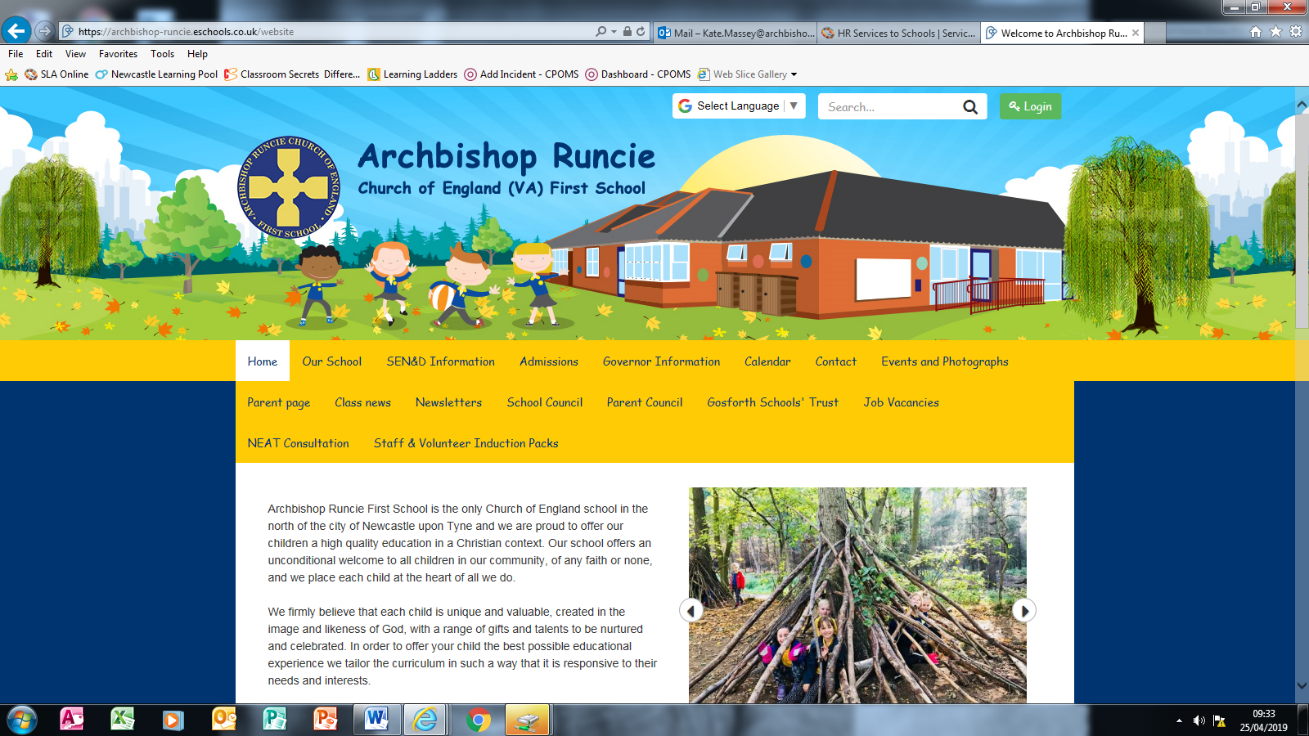 Archbishop Runcie Church of England (VA) First SchoolPhysical Education and Sport Strategy Statement 2019-20“Love to learn, learn to love”1 Corinthians 16:13‘I can do all things through him who strengthens me.’Philippians 4:13At Archbishop Runcie we believe Physical Education and Sport play an important role in the development of every child, with the potential to change young people’s lives for the better. We have welcomed the Government’s investment in providing additional funding until 2020 to improve provision of Physical Education and Sport in primary schools.We are committed to using this resource:To develop competence and confidence to deliver high quality PE lessons;To seek to provide additional wide-ranging PE activities outside of curriculum time;To encourage children to lead healthy, active lifestyles;To provide opportunities for children to develop their leadership skills;To offer greater opportunities for sporting competition;To signpost pupils to sporting opportunities in the community;To continue to develop our PE resources;To improve quality of play.Summary informationSummary informationSummary informationSummary informationSummary informationSummary informationSchoolArchbishop Runcie Church of England VA First School Archbishop Runcie Church of England VA First School Archbishop Runcie Church of England VA First School Archbishop Runcie Church of England VA First School Archbishop Runcie Church of England VA First School Academic Year2019 - 20Total PE&SS budget£17,740Date of most recent PE&SS ReviewSept 2019Total number of pupils150 (Rec- Year 4) + 29 Nursey150 (Rec- Year 4) + 29 Nursey150 (Rec- Year 4) + 29 NurseyDate for next internal review of this strategySept 2020Key indicator 1: The engagement of all pupils in regular physical activity – Chief Medical Officer guidelines recommend that primary school children undertake at least 30 minutes of physical activity a day in schoolKey indicator 1: The engagement of all pupils in regular physical activity – Chief Medical Officer guidelines recommend that primary school children undertake at least 30 minutes of physical activity a day in schoolKey indicator 1: The engagement of all pupils in regular physical activity – Chief Medical Officer guidelines recommend that primary school children undertake at least 30 minutes of physical activity a day in schoolKey indicator 1: The engagement of all pupils in regular physical activity – Chief Medical Officer guidelines recommend that primary school children undertake at least 30 minutes of physical activity a day in schoolKey indicator 1: The engagement of all pupils in regular physical activity – Chief Medical Officer guidelines recommend that primary school children undertake at least 30 minutes of physical activity a day in schoolSchool focusActions to achieveFunding allocatedEvidence and impactSustainability and suggested next stepsContinue Golden Mile scheme for children in Key Stage 1 and 2 on days where they do not do PE.All children to participate in each session on all weather track and celebrate achievements£5000Children’s lap count demonstrates an increase in general fitness and well –being. Continue to monitor impact and identify children who need support – use opportunity to spot able runners and enter these pupils in cross country event.Non swimmers in KS2 take part in swimming lessons.KS2 non-swimmers access swimming lessonsAlready in budgetIncrease in children who can swimChildren walk to swimming (30 mins) and therefore increase activity levelsGala/swimming eventsSports Coach employed to lead games each lunchtimeLee Sterry Coach to attend 1 hour daily£640Children engaged in physical during lunchtimesTarget less active childrenPurchase new playground resources to support active playSchool Council involved in supporting choice of new playground resources to support active play£1000Children engaged in physical during lunchtimesTarget less active childrenKey indicator 2: The profile of PE and sport being raised across the school as a tool for whole school improvementKey indicator 3: Increased confidence, knowledge and skills of all staff in teaching PE and sportKey indicator 2: The profile of PE and sport being raised across the school as a tool for whole school improvementKey indicator 3: Increased confidence, knowledge and skills of all staff in teaching PE and sportKey indicator 2: The profile of PE and sport being raised across the school as a tool for whole school improvementKey indicator 3: Increased confidence, knowledge and skills of all staff in teaching PE and sportKey indicator 2: The profile of PE and sport being raised across the school as a tool for whole school improvementKey indicator 3: Increased confidence, knowledge and skills of all staff in teaching PE and sportKey indicator 2: The profile of PE and sport being raised across the school as a tool for whole school improvementKey indicator 3: Increased confidence, knowledge and skills of all staff in teaching PE and sportSchool focus with clarity on intendedimpact on pupilsActions to achieveFundingallocatedEvidence and impactSustainability and suggestednext stepsCPD for new staffDemo lessons-gymnastics-FUNDs£1000  (supply cover x 5 classes)Quality of teaching is high in all year groups PINS CPD evaluationsNew PE Leader to attend PE Network Meetings & other relevant CPDCPD opportunities & supply to release PE leader to attendBuy Newcastle  PE & School Sport Service (pay as you go basis)£800PE is high profile in school (displays etc) and on school website (team events etc)Profile of PE is raisedKey indicator 4: Broader experience of a range of sports and activities offered to all pupilsKey indicator 4: Broader experience of a range of sports and activities offered to all pupilsKey indicator 4: Broader experience of a range of sports and activities offered to all pupilsKey indicator 4: Broader experience of a range of sports and activities offered to all pupilsKey indicator 4: Broader experience of a range of sports and activities offered to all pupilsSchool focus with clarity on intendedimpact on pupilsActions to achieveFundingallocatedEvidence and impactSustainability and suggestednext stepsResources and transport to the festivals and competitionsGST “Gosforth Gets Going”Other-Specialist training-Children practice and consolidate their skills.-Children take part successfully in the event.  £2000-A range of festivals/competitions are attended.-Pupil voice.-Children develop new skills.Look for activities beyond GSTFace Your Fears Day- OAA Year 1-3 children involved in OAA £1500New skills developedChildren develop more adventurous outdoor ( safe risk taking)Children enjoy being outdoors and being active.Assess impact and consider for younger pupilsPupil questionnaireForest School activities (staff member now trained)6 + days across the year £1000New skills developedChildren develop more adventurous outdoor ( safe risk taking)Children enjoy being outdoors and being active.Residential for Year 4 childrenAdventurous and safe activities such as orienteering, team building etc£500New skills developed including positive attitudes Children develop more adventurous outdoor ( safe risk taking)Children enjoy being outdoors and being active.If successful extend Year 3 to OAA Residential- Sept 2020PE Week- Summer TermOrganize a range activities and experiences (staff led and outside agencies) to broaden children’s experiences£1000New skills developed including positive attitudes Children develop more adventurous outdoor ( safe risk taking)Children enjoy being outdoors and being active.Develop staff confidence in delivering a broad range of activitiesSignpost to outside agencies/summer holiday clubs/after school clubsDistribute fliers/add to NewsletterNo costNew skills developed including positive attitudes Children develop more adventurous outdoor ( safe risk taking)Children enjoy being outdoors and being active.Develop links with broader range of providersAssessment of quality of clubs (GST)Staff to run after school clubs in Summer TermOrganise a range after school activities (staff led) to broaden children’s experiencesStaff time£300 resourcesNew skills developed including positive attitudes Staff able to talent spot for school teamsChildren enjoy being outdoors and being active.Develop staff confidence in delivering a broad range of activitiesKey indicator 5: Increased participation in competitive sportKey indicator 5: Increased participation in competitive sportKey indicator 5: Increased participation in competitive sportKey indicator 5: Increased participation in competitive sportKey indicator 5: Increased participation in competitive sportSchool focus with clarity on intendedimpact on pupilsActions to achieveFundingallocatedEvidence and impactSustainability and suggestednext stepsTransport to a variety of sporting events across the whole year.  Mini bus hire to various different events. £2000Children are active participants in a variety of competitive tournaments and sporting events. -Continue 2020-21Take part on GST “Gosforth Gets Going”Supply  for classes so groups of children can enter all events and be accompanied by staff members£1000ARFS Teams able to take partIncrease range of team eventsWhole School Sportivator EventSign up to Sportivator Event in September 2019 to raise awareness & participation in sponsored eventNoneAll children are active participants in a competitive fundraising and sporting event.Evaluation of event & next steps to be planned